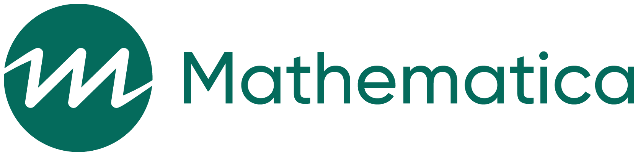 Develop Teaching Materials: Faculty and Instructor Survey Environmental ScanJune 1, 2020Language: EnglishMode: web onlySurvey distribution: open survey linkRecord meta-data: IP addressBack Button: includeSoft check on questions throughout by defaultNote: Question numbers and titles are for internal use only and will not be displayed to participantsSection A: Stakeholder group characteristics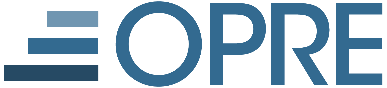 A00 	IntroductionThe Office of Planning, Research, and Evaluation (OPRE) is a division of the Administration for Children and Families (ACF). OPRE is responsible for studying ACF programs and the populations they serve through rigorous research and evaluation projects. These studies include program evaluations, research syntheses, and descriptive and exploratory studies. OPRE-funded research uses a variety of methods and disciplinary perspectives to investigate topics like adoption and foster care, early childhood care and education, home visiting, youth services, family strengthening, welfare, and employment. OPRE is interested in creating and disseminating free teaching materials based on this research. We are seeking input from US college and university instructors about the types of materials they would be most interested in incorporating into their own courses. This survey is being administered by MEF Associates and Mathematica on behalf of OPRE.This survey consists of three parts: questions about your teaching experience; questions about how you develop teaching materials in general; and questions about a specific course you taught. Your responses will help us understand what instructors want and will contribute to setting priorities at OPRE.All responses will be kept private. Institution name and other identifying information will be removed during analysis. All responses will be aggregated for reporting, except direct quotes of written comments. Comments may be shared  publicly but will remain anonymous. This collection of information is voluntary and will be used to develop teaching materials. Public reporting burden for this collection of information is estimated to average 15 minutes per response, including the time for reviewing instructions, gathering and maintaining the data needed, and reviewing the collection of information. An agency may not conduct or sponsor, and a person is not required to respond to, a collection of information unless it displays a currently valid OMB control number. The OMB number and expiration date for this collection are OMB #: 0970-0531, Exp: 7/31/2022. Send comments regarding this burden estimate or any other aspect of this collection of information, including suggestions for reducing this burden to Mathematica; 220 East Huron Street, Suite 300, Ann Arbor, MI 48104-1912, Attention: Jesse Chandler. By proceeding, you give your consent to participate in this survey.(Programming Note: If a person attempts to exit the survey, have a soft check and message: Please complete the survey now if you can. We greatly value the time you can provide to help us understand your perspective. Unfortunately, if you exit the survey, you will be unable to return to where you left off.)<page break>A0 	Section introduction First, we would like to learn more about your teaching background.A1.0	Screener Have you ever been an instructor of record for a course at an institution of higher education? Select one answer.	Yes	1 	No	2[Programming: include hover text definition as follows: By ‘instructor of record’ we mean able to authorize credit for the successful completion of a course.]<IF A1.0 = 0, skip to F2.0: > <page break>A1.1	Amount of teaching experience How many years have you been teaching higher education courses? If you have been teaching for less than one year, please round up to 1.<page break>A2.1 	Primary institution nameAt what institution of higher education do you teach? If you teach at more than one institution, report the name of the institution you teach at most.A2.2 	Primary institution zip codeWhat is the zip code for this institution of higher education?	My institution is not located in the USA	0	<IF A2.2 = 0, terminate with message: Thank you for your interest. This survey is specifically for US higher education instructors. You can learn more about OPRE at https://www.acf.hhs.gov/opre> <page break>A3 	Discipline and departmentPlease indicate the department(s) or school(s) in which you have teaching appointments. Select all that apply	Economics	1 	Education	2 	Human Development/Family Studies	3 	Psychology	4 	Public Policy	5 	Public Health	6 	Social Work	7 	Sociology	8 	Statistics	9	Other (SPECIFY)	99Specify <page break>A4.1 	RankWhat is your academic rank? If you teach at more than one institution, please report your rank at the institution you teach at most.Select one answer.Professor (including titles such as Research Professor, Clinical Professor)	1Associate Professor (including titles such as Research Associate Professor, Clinical Associate Professor) 	2Assistant Professor (including titles such as Research Assistant Professor, Clinical Assistant Professor)	3Instructor/Lecturer with a fixed term appointment	4Adjunct Professor, Adjunct Instructor, or Adjunct Lecturer	5Postdoc	6Graduate Student	7	Other (SPECIFY)	99	Specify <page break>A5 	Number of courses Between May 2019 and April 2020 (or the prior year if you were on sabbatical or leave during May 2019 - April 2020), what is the total number of higher education courses you taught? Please include courses taught in the summer. If the same course is taught more than once, count each time separately.Number of graduate coursesNumber of undergraduate coursesNumber of courses with a mix of graduate and undergraduate students<HARD CHECK: SUM OF A5 < 20 ><SOFT CHECK, SUM OF A5 > 10: “please confirm that you have taught X classes last year”><page break>A6 	Design of courses Have you ever developed, revised or selected materials for a higher education course? Include courses that you worked on in collaboration with someone else. Select one answer.	Yes	1 	No	2<page break>A7 	Design of methods courses [Display if A6= 1]Have you had significant input into the development, revision, or selection of teaching materials for at least one research methods course in the last three years?Select all that apply.	No	0	Yes, undergraduate methods course(s)	1 	Yes, graduate-level methods course(s)	2<page break>Section B: Familiarity with OPRE research and evaluations B0 	Section B intro Now we would like you to tell us about your experience and knowledge of federal agencies, including the Office of Planning, Research, and Evaluation (OPRE). B1 	Sources of federal funding Have you ever conducted research supported by federal funding from any of the following agencies?Select all that apply.	Never conducted research supported by federal funding	0	OPRE at the Administration for Children and Families (ACF)	1	Administration for Children and Families (ACF; offices other than OPRE)	2	Department of Defense (including DARPA)	3	Department of Housing and Urban Development (HUD)	4	Department of Labor (DOL)	5	Health Resources and Services Administration (HRSA)	6	National Institutes of Health (NIH)	7	National Science Foundation (NSF) 	8	Substance Abuse and Mental Health Services Administration (SAMHSA)	9	U.S. Department of Agriculture (USDA)	10	U.S. Department of Education (including IES)	11	Other Federal Sources (SPECIFY)	99Specify 	Don’t Know	98<IF 0 IS SELECTED UNSELECT EVERYTHING ELSE: IF >1 IS SELECTED, UNSELECT 0>.<page break>B2.1	Familiarity with ACF/OPRE How familiar are you with the mission, research activities, or materials of the following?<page break>B2.3 	Familiarity with OPRE [Display if B2.1.c > 2]Regarding activities involving the OPRE, to the best of your knowledge, have you ever:Select all that apply.	Incorporated OPRE-funded research into your course materials (e.g., sending students to OPRE’s website, including an OPRE report as reading material, or used an OPRE data set in class)	1	Read an OPRE-funded report or publication	2	Cited an OPRE-funded report or publication	3	Analyzed OPRE-funded data	4 	Worked on an OPRE-funded project (including as a consultant)	5 	Attended an OPRE-funded conference such as ACF’s National Research Conference on Early Childhood (NRCEC), (Hover text: formerly Head Start National Research Conference), the Child Care and Early Education Policy Research Consortium (CCEEPRC), (Hover text: formerly Child Care Policy Research Consortium) or the Research and Evaluation Conference on Self-Sufficiency (RECS) (Hover text: formerly Welfare Research and Evaluation Conference)	6None of the above	97Don’t know	98<IF 97 IS SELECTED UNSELECT EVERYTHING ELSE: IF <97 IS SELECTED, UNSELECT 97>.<page break>B2.4 	Using OPRE materials [Display if B2.1.c > 1 AND B.2.3.1 is not checked]Please explain why you do not currently use OPRE-funded research in your course materials.<page break>B3 	Perceptions of OPRE-funded research Please indicate the extent to which you agree with the following statements: Usually, research produced by [IF B2.1.c = 1 FILL “federal agencies like”] OPRE:<RANDOMIZE RESPONSE ORDER><page break>Section C: Selecting and developing teaching materials C0 	Section C intro In the next section, we would like you to tell us about how you usually evaluate, select, and develop teaching materials for the courses you teach. By teaching materials, we mean all materials you use in your courses (e.g., slide decks, syllabi, readings, activities, assessments, etc.).  C3 	Use of technology in teaching Which of the following technological tools are important for supporting your teaching?Please do not include temporary accommodations made in response to the COVID-19 pandemic.  Select all that apply. 	Apps for mobile devices	1 	Polling tools (e.g., “clickers”)	2 	Online assessments to gauge student understanding	3 	Online video lectures	4 	Videos or audio clips	5 	Simulations/animations	6 	Online homework or virtual labs	7 	Online discussion boards	8 	Podcasts	9Websites for students to browse/search for materials	10Other (SPECIFY)	99	Specify None of the above	97<page break>C3.1 	Use of apps [Display if C3.1 is selected]Which apps are important for supporting your teaching? <page break>C4 	Criteria used to evaluate assignment features of potential teaching materialsHow important are the following features when evaluating potential assignments?<RANDOMIZE QUESTION ORDER><page break>C5 	Sources consulted to find new teaching materials [Display if A6 =1]Have you used any of the following resources to develop or find teaching materials?Select all that apply. 	Online search engines (for example, Google)	1 	Books, articles, or online resources about teaching	2 	A bibliography database (for example, ERIC, PsycINFO)	3 	Government websites that share empirical research	4 	Additional websites that share empirical research (for example, research firms and professional organizations)	5 	Conferences	6  	Online repositories for sharing teaching materials	7 	Open-access or open educational resources (OER) sites	8 	Social media groups who discuss teaching 	9 	News media	10Other (SPECIFY)	99	Specify <page break>C5.1 	Specific sources consulted for developing and finding new teaching materials – websites [Display if C5 = 4 and/or 5]What websites do you find most useful for developing and finding teaching materials? C5.2 	Specific sources consulted for developing and finding new teaching materials – online repositories [Display if C5 = 7]What online repositories do you find most useful for developing and finding teaching materials? C5.3 	Specific sources consulted for developing and finding new teaching materials – open-access [Display if C5 = 8]What open-access or open educational resources do you find most useful for developing and finding teaching materials? C5.4 	Specific sources consulted for developing and finding new teaching materials – social media [Display if C5 = 9]What social media platforms do you find most useful for developing and finding teaching materials? <page break>C9 	Needs or gaps in teaching materials What are the most pressing needs or gaps in teaching materials for your courses? <page break>Section D How and when materials would be usedD0 	Section D introduction In the next section, we would like you to tell us about your interest in different types of teaching materials.D9 	Interest in OPRE course materialsIf OPRE developed or provided any of the following as course materials, which would you be interested in incorporating into a course that you teach?Select all that apply.	Presentation slides	1 	Infographics	2 	Case studies	3 	Discussion guides	4 	Assignments, projects, and activities applying information	5 	Sample questions that can be answered from analysis of OPRE datafiles	6 	Video or other multimedia sources	7 	Test or quiz questions	8 	A course syllabus	9 	A module covering a specific topic and providing readings, slides, and supporting discussion questions or assignments	10 	An entire course including suggested readings, slides, discussion questions, and assignments	11	Data visualizations drawn from studies	12Briefs	13 	Executive summaries of reports	14 	Full-length reports produced by or for government agencies	15 	Peer-reviewed journal articles	16 	Case studies	17Data sets produced by or for a government agency	18Other (SPECIFY)	99	Specify 	I am not interested in using OPRE teaching materials	97[Programming Note: If 97 is selected, all other items in D9 should be unselected]<page break>D12 	Interest in OPRE substantive topicsIf OPRE developed course materials on the following topics, which would be relevant to courses that you teach?Select all that apply.	Abuse, neglect, adoption, and/or foster care	1 	Early care and education	2 	 Home visiting	3 	Youth services	4 	Self-sufficiency	5 	Welfare	6 	Employment and the labor market	7Preventing family violence	8 	Healthy marriage and relationship education	9 	Responsible fatherhood	10 	Behavioral science	11 	These substantive topics are not relevant to my courses	97[Programming Note: If 97 is selected, all other items in D12 should be unselected][Programming Note: INCLUDE HOVER TEXT DEFINITIONS AS FOLLOWS:Abuse, neglect, adoption, and/or foster care = OPRE partners with ACF’s Children’s Bureau to conduct research on children who are maltreated or who are at risk for child maltreatment and children and families who come to the attention of child protective services such as children in foster care or who exit foster care through adoption. This research covers a broad array of topics, including identification of antecedents and consequences of child maltreatment, strategies for its prevention, and service needs and outcomes for children who experience it, and building evidence for child welfare interventions.Early care and education = OPRE partners with ACF program offices to study early care and education including child-care, Early Head Start, and Head Start to inform program improvements and support early childhood development. Research in this area focuses on early learning education standards, improving quality in care settings, innovative interventions, and supporting parental employment through access to high quality care. Home visiting = OPRE in collaboration with the Health Resources and Services Administration is managing a number of evaluation activities related to the Maternal, Infant, and Early Childhood Home Visiting program. This research includes topics such as understanding the implementation of services, analysis of programmatic costs, evaluating the impacts associated with home visiting models, and needs assessments of states and territories.  Youth services = OPRE in collaboration with ACF partner offices examines approaches for supporting positive youth development and transitions to adulthood. Efforts include evaluations related to teen pregnancy prevention and sexual risk avoidance strategies, teen romantic relationships, transitions from foster care, runaway and homeless youth, and employment and self-sufficiency for at-risk youth.Self-sufficiency = Designed and implemented in collaboration with other HHS and federal partners, OPRE’s portfolio addresses innovative approaches for increasing economic self-sufficiency and reducing public assistance dependency, including sponsoring rigorous research on the effectiveness of education and training strategies for improving employment and earnings for TANF recipients and other low-income individuals.Welfare = Designed and implemented in collaboration with other HHS and federal partners, OPRE’s research examines the local implementation of TANF pro-grams and policies, the intersection of TANF with other safety net programs, and other relevant issues related to TANF program operations, TANF recipients, and TANF-eligible families.Employment and the labor market= Designed and implemented in collaboration with other HHS and federal partners, OPRE’s research focuses on strategies for helping TANF recipients and other low-income individuals find jobs, maintain employment, and advance in the labor market.Preventing family violence = In collaboration with ACF partner offices, OPRE’s portfolio addresses identifying, preventing, and addressing the consequences of family violence.Healthy marriage and relationship education = In partnership with the Office of Family Assistance, OPRE studies services to support and strengthen romantic relationships and co-parenting.Responsible fatherhood = In partnership with the Office of Family Assistance, OPRE studies programs designed to help fathers overcome barriers to effective and nurturing parenting, support their family formation and healthy relationships, and improve economic outcomes for themselves and their families.Behavioral science = OPRE is building a portfolio of projects focused on learning and applying insights from social and behavioral sciences.]<page break>D13. 	Breadth and Depth of OPRE assignment materialsIf OPRE developed any of the following course materials, which would you be interested in incorporating into a course that you teach?I would be interested in using materials that…<page break>D0.1 	Course-specific introductionFor the following questions, we would like you to think of a specific [IF A7> 0 FILL "research methods"] course. Please pick a course for which OPRE materials could be useful.  D1 	Course name Write the name of this course in the space below. (Programming Note: If a person attempts to skip this item, have a soft check and message: Please enter the name of a course that you recently taught.)<page break>D2 	Course type (course-specific)This course is a(n):Select one answer. 	Undergraduate lecture	1 	Undergraduate seminar	2 	Graduate lecture	3 	Graduate seminar	4 	Other (SPECIFY)	99	Specify (Programming Note: Please add hover text to define lecture as “by ‘lecture’ we mean instructor-directed, typically for a large group” and define seminar as “by ‘seminar’ we mean a discussion-based course, typically for a small group”.)<page break>D7 	Typical course assignmentsWhat kinds of assignments do you typically use in [FILL D1]? Select all that apply. 	Multiple choice tests or exams	1 	Essays	2 	Term/research papers	3 	Response/reaction papers	4 	Discussion board/blog posts	5 	Infographics or other visual assignments	6 	Problem sets, observation reports, or lab exercises/reports	7 	Student presentations	8 	Multimedia projects	9 	Other (SPECIFY)	99	Specify <page break>D8 	Interest in specific kinds of content (course-specific)How interested are you in using the following kinds of content in [FILL D1/IF D1 IS BLANK, FILL “the course”]?<page break>Section E: DemographicsE0 	Section IntroductionNow we have a few questions so we can better understand our sample. This information will help us describe, in a general way, the instructors who complete this survey.E2a 	Ethnicity  Are you Hispanic, Latino/a, or Spanish Origin?Select one answer. 	No, not of Hispanic, Latino/a, or Spanish origin	1		 	Yes, of Hispanic, Latino/a or Spanish origin	2	Decline to answer	97		<page break>E2b 	Race What is your race?Select all that apply.	American Indian or Native Alaskan	1		Asian or Asian American	2		Native Hawaiian or Pacific Islander	3		White or Caucasian	4		Black or African American	5		Other (SPECIFY)	99	Specify 	Decline to answer	97	<page break>E3 	Gender identityHow do you describe yourself?Select one answer. 	Male	1 	Female	2 	Transgender	3 	Do not identify as female, male, or transgender	4	Decline to answer	97	<page break>Section F: Survey EndF1 	Closing CommentsBefore you submit your responses, is there anything else you want to tell us?F2.1 	Closing [display if A1.0 = 1]Thank you for completing this survey. Your responses have been recorded. The Office of Planning, Research, and Evaluation (OPRE) makes <a href = https://www.acf.hhs.gov/opre/research> research </a> available to the general public. OPRE also regularly <a href = https://www.acf.hhs.gov/opre/research/topic/overview/archived-data> archives research and evaluation data </a> for secondary analysis by researchers. Based on your field, you may be interested in these examples of OPRE research and evaluations: [Insert urls to relevant OPRE materials]The results from the survey you completed will be used to set priorities for developing higher education teaching materials that will be made freely available. These materials are part of a larger effort to increase engagement with the academic community and bridge the gap between the activities and findings of academic and federal research. To stay up-to-date on OPRE research and materials: Sign up to get updates here: https://www.acf.hhs.gov/opre/opre-newsletterFollow @OPRE_ACF on Twitter.  Like us on Facebook https://www.facebook.com/OPRE.ACFFollow us on Instagram https://www.instagram.com/opre_acf/ F2.2 	Closing [display if A1.0 = 0] Thank you for your interest. This survey is specifically for higher education instructors of record. The results from the survey you completed will be used to set priorities for developing higher education teaching materials that will be made freely available. These materials are part of a larger effort to increase engagement with the academic community and bridge the gap between the activities and findings of academic and federal research. To stay up-to-date on OPRE research and materials: Sign up to get updates here: https://www.acf.hhs.gov/opre/opre-newsletterFollow @OPRE_ACF on Twitter.  Like us on Facebook https://www.facebook.com/OPRE.ACFFollow us on Instagram https://www.instagram.com/opre_acf/YEARS (1-50)PRIMARY EMPLOYER (STRING 500)ZIP CODE (NUMBER 5)(STRING 250)(STRING 250)(NUMBER 0-18)(NUMBER 0-18)(NUMBER 0-18)(STRING 250)Select one answer for each itemSelect one answer for each itemSelect one answer for each itemSelect one answer for each itemSelect one answer for each itemVery familiarFamiliarSomewhat familiarNot familiara. 	Department of Health and Human Services (DHHS)4  3  2  1 b. 	Administration for Children and Families (ACF) within DHHS4  3  2  1 c.	Office of Planning, Research, and Evaluation (OPRE) within ACF4  3  2  1 (STRING 2000)Select one answer for each item.Select one answer for each item.Select one answer for each item.Select one answer for each item.Select one answer for each item.Strongly agreeAgreeDisagreeStrongly disagreeDon’t knowa. 	Is rigorous4  3  2  1  98 b. 	Has practical relevance4  3  2  1  98 c. 	Advances theory4  3  2  1  98 d. 	Uses cutting edge research methods4  3  2  1  98 e. 	Is objective4  3  2  1  98 f. 	Is easy to understand 4  3  2  1  98 g. 	Produces useful data sets for the field4  3  2  1  98 (STRING 250)APPS (STRING 500)Select one answer for each item.Select one answer for each item.Select one answer for each item.Select one answer for each item.Select one answer for each item.ImportantSomewhat importantSomewhat unimportantUnimportanta. 	Visually appealing graphics 4  3  2  1  b. 	Access to primary source materials (e.g., data, transcripts)4  3  2  1  c. 	Opportunities for student participation4 3 2 1  d. 	Ease of grading 4  3  2 1  e. 	Easy to understand language with limited jargon 4  3  2 1  f.	Adaptable to different levels or types of students4  3  2 1  (STRING 500)(STRING 500)(STRING 500)(STRING 500)(STRING 500)(SRING 2000)(STRING 250)Select one answer for each item.Select one answer for each item.Select one answer for each item.Select one answer for each item.InterestedSomewhat interestedSomewhat uninterestedUninteresteda. 	Are interdisciplinary, providing different perspectives on a research topic 4  3  2  1  b. 	Are specialized, illustrating the research of a specific discipline 4  3  2  1  c. 	Are brief, providing a high-level summary of a program or topic4 3 2 1  d. 	Are in-depth, providing a deep dive into a program or topic4  3  2 1  e. 	Are focused, discussing only a single study, project, or policy4 3 2 1  f. 	Are integrative, synthesizing findings from many studies  4  3  2 1  (STRING 500)(STRING 250)(STRING 250)Select one answer for each item.Select one answer for each item.Select one answer for each item.Select one answer for each item.Strong interestModerate interestLittle interestNo interesta. 	Program evaluations4  3  2  1 b.	How research informs policies or federal regulations4  3  2  1 c.	How research informs programs and practice (e.g., program performance standards)4  3  2  1 d. 	Studies that elevate diverse perspectives and identities4  3  2  1 e. 	Literature reviews or systematic reviews that summarize a field or topic4  3  2  1 f. 	Studies that apply research in “real world” settings4  3  2  1 g. 	Studies that illustrate the application of a specific research method4  3  2  1 h.	Implementation research4  3  2  1 i. 	Quantitative studies4  3  2  1 j. 	Qualitative studies4  3  2  1 k. 	Mixed method studies4  3  2  1 (STRING 500)